MøtereferatStyremøte 03.10.2022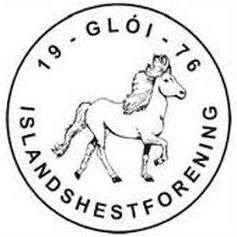 Dato: 03.10.2022Møteleder: Anne Sofie HegstadSted: TeamsReferent: Lillian U. MathisenTilstede: Marion Gjertsås, Lillian Uthus Mathisen, Gry Tvedten Aune, Torunn Nordvik, Marte Finseraas, Sendes til: alle i styretForfall: Anne Sofie Hegstad, Julie Meyer Nielsen, Ida Kathrin Gjerstad NærbøvikPostes på hjemmesiden.Sak nr.TekstAnsvar1Forslag til leieavtaler/kontrakterAvtale om arrangement Mountain GaitsAgenda for dagens møte er å enes om arrangementsavtalen mellom Gloi og Stugudalshester. Styret ønsker å holde fast på forslaget vårt til avtale mellom Gloi Islandshestforening og Stugudalshester som er i henhold til NIF sin veileder om samarbeid om idrettsarrangement.Marion forfatter et tilsvar til Stugudalshester på dette.Styret2EventueltNeste ordinære møteFysisk møte hos Marion i Trondheim 27.10.22 kl 19.00